Every year the Mass Production class here at MHS constructs a small wooden toy project for every pre-K student in the district.  The mass production students have the opportunity to deliver the toys to Munson and have a chance to see how excited the kids are to receive the toys.  The following pictures are examples of some of the toys we have built.2011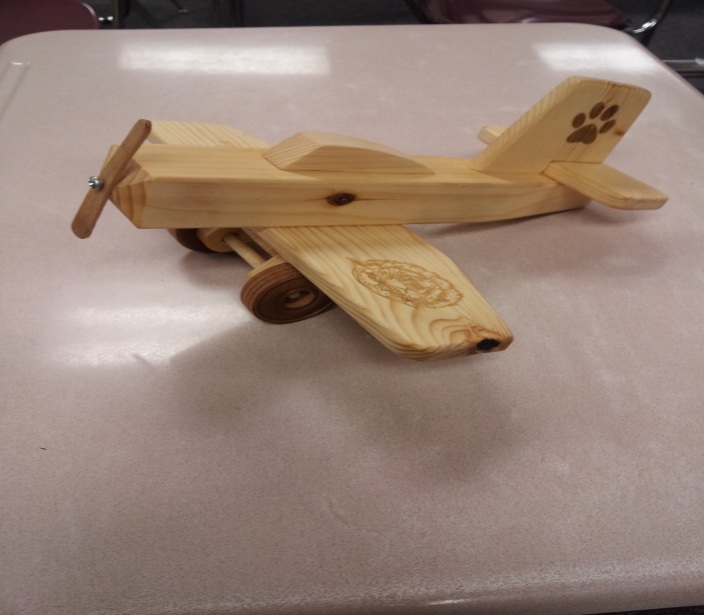 